Een dag in de klas van mijn kind
Voormiddag Turnen op maandagvoormiddag 10u55-11u45 & woensdag 8u45-9u45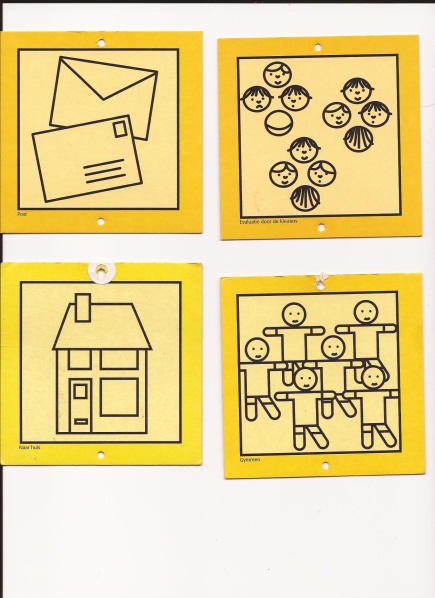 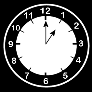 Uur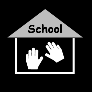 Activiteit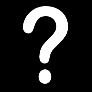 Beschrijving8u45-9u10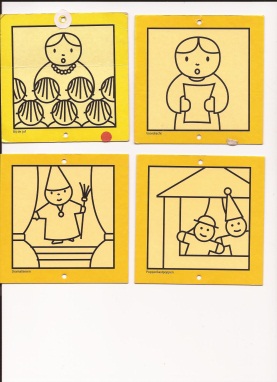 Onthaalmoment9u10-9u20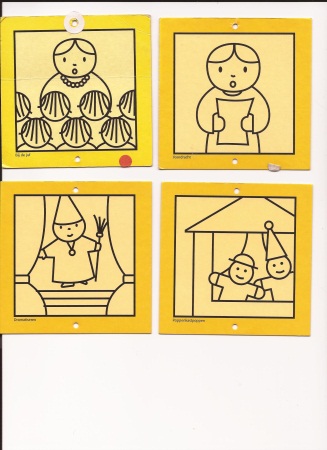 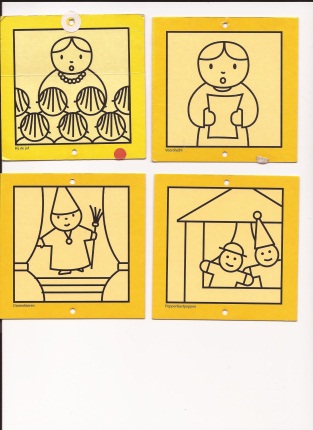 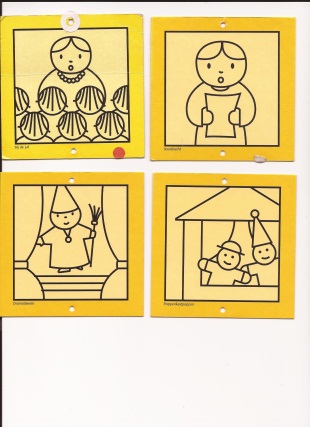 Introductie thema door o.a.
Poppenspel
Prentenboek
Probleemstelling klaspop9u20-9u30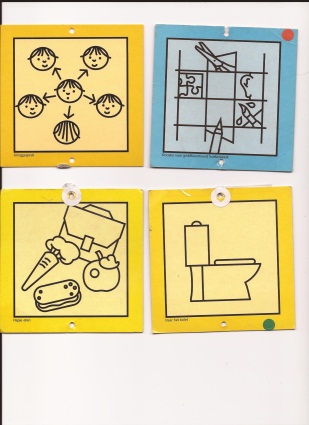 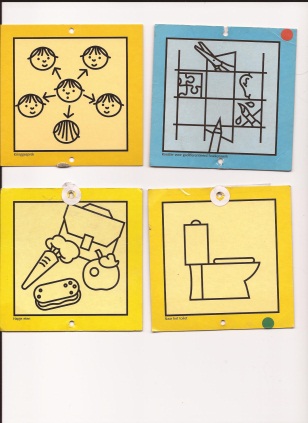 Uitleg hoekenwerk en keuzemoment9u30-10u00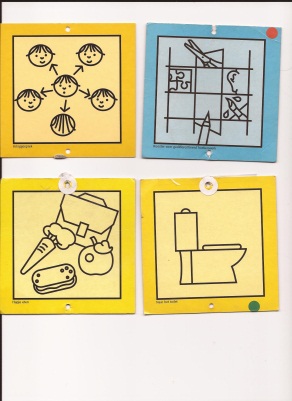 Hoekenwerking10u00-10u10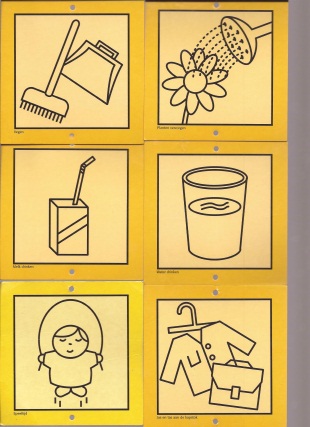 Opruimen10u10-10u40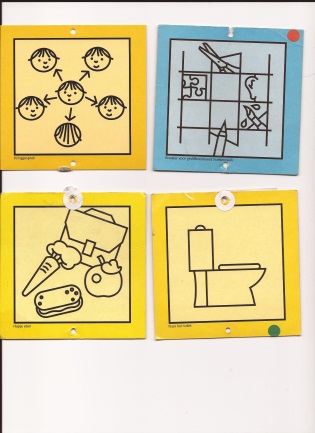 Koek & drankje
Toiletbezoek10u40-10u55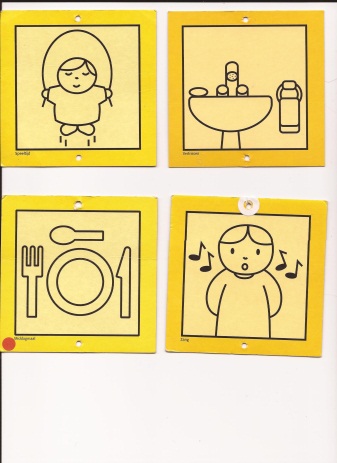 Speeltijd onder toezicht leerkrachten10u55-11u20Hoekenwerking11u20-11u30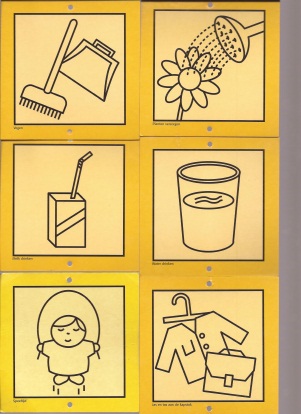 Opruimen11u30-11u50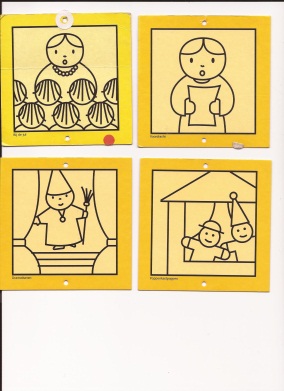 Klassikale activiteit11u50-12u00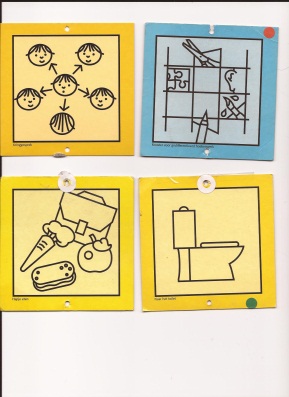 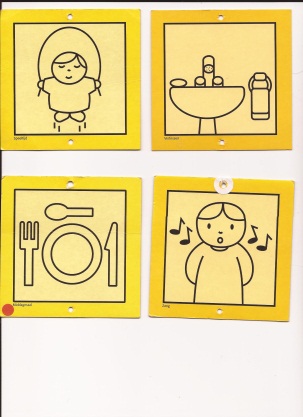 Toiletbezoek & opfrismomentje12u00-12u30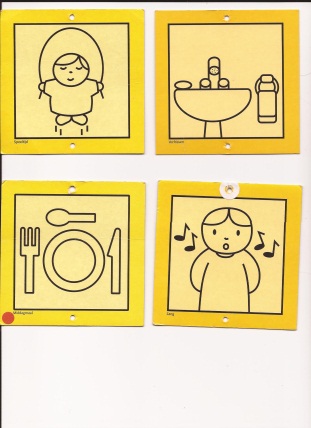 Middageten in refter of thuis 12u30-12u55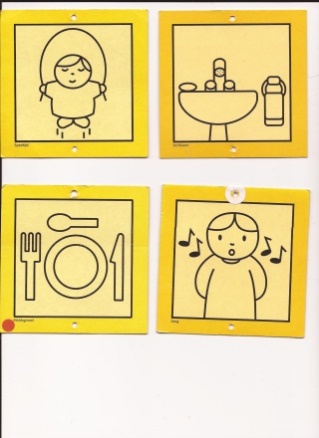 Speeltijd onder toezicht opvangpersoneel12u55-13u10Speeltijd onder toezicht leerkrachten13u10-13u20Onthaalmoment13u20-13u40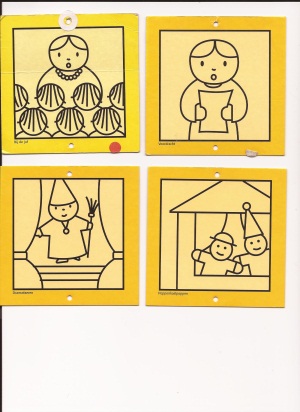 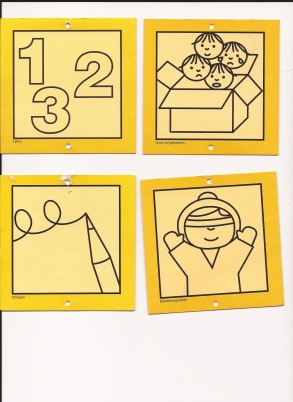 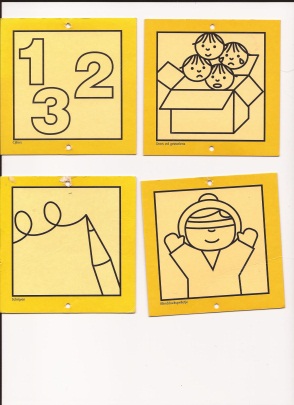 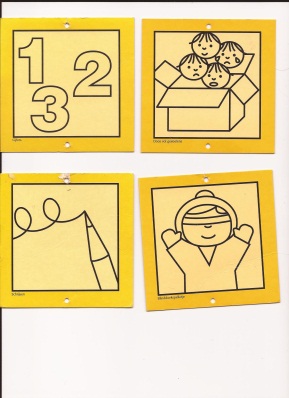 Typische activiteiten per dag:
maandag: versje of liedje aanleren
dinsdag: Nieuwe letterWoensdag: Wiskundige activiteitDonderdag: filosoferen
Vrijdag: Schrijfdans13u40-13u50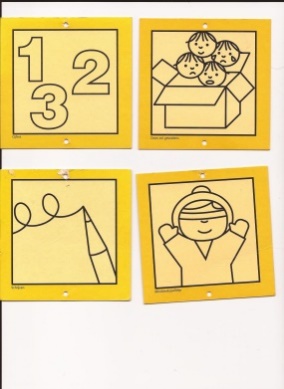 Bewegingsmoment13u50-14u20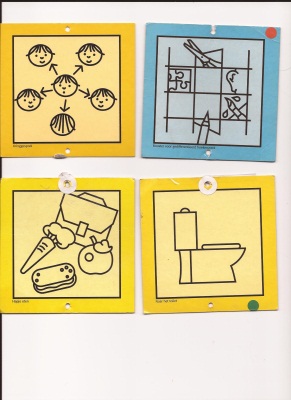 Hoekenwerking14u20-14u30 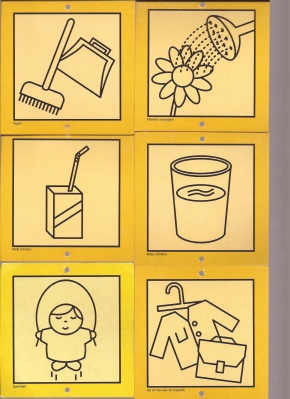 Opruimen14u30-14u50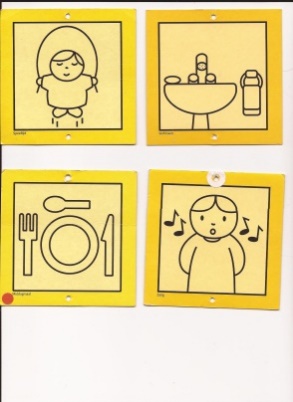 Klassikale activiteit
(verhaal, liedje,versje,…)14u50-15u00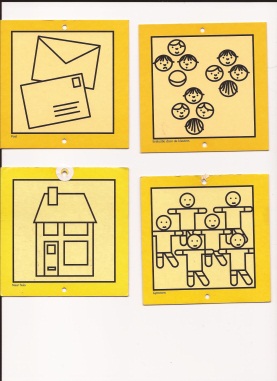 Bewegingsprogramma15u00-15u15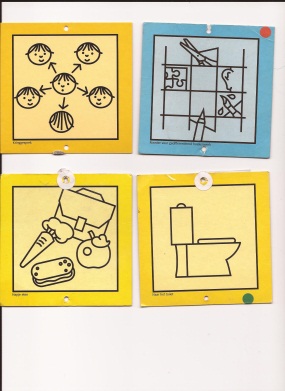 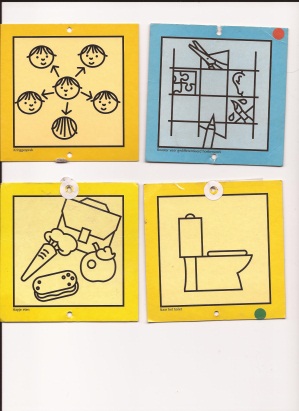 Koek & drankje
Toiletbezoek15u15-15u20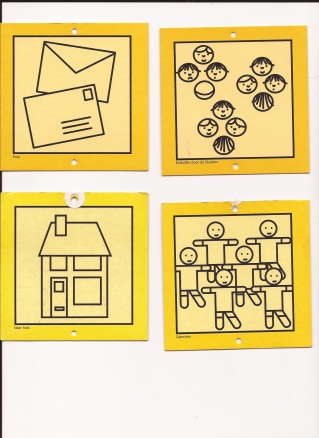 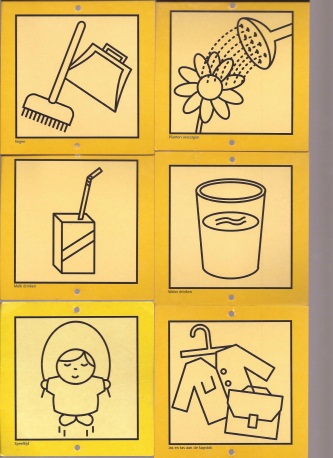 Heen-en weermapjes uitdelen, boekentassen klaarmaken, jas aan.15u20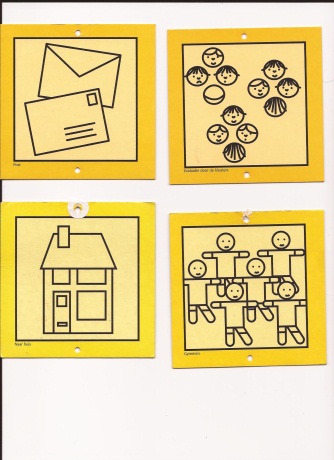 Einde schooldag